Warsaw, ……….…………….……............................................................................................................................Imię i nazwisko studenta /Student’s name and surname............................................................................................................................program i rok studiów/Wydział macierzysty / programme of study/academic year /Host Faculty............................................................................................................................Numer legitymacji/student’s card numberVice Dean for StudyFaculty of Electrical EngineeringPodanie o zapisanie na zajęcia/ Application for registration for classesProszę o wpisanie mnie na następujące zajęcia/ I hereby ask to be registered for the following classes: Rok akademicki / Academic year 201…../201……  Uzasadnienie/ Explanation :	…………………………………….……………………… Podpis studenta/ Student’s signatureUwagi   prowadzących:  ...................................................................................................................................................................................................................................................................................................................................................................................................................................................................................................................................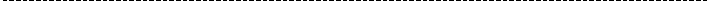 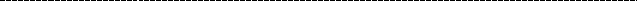 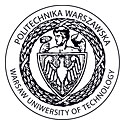 WARSAW UNIVERSITY OF TECHNOLOGYTHE FACULTY OF ELECTRICAL ENGINEERING00-661 WARSZAWA, PL. POLITECHNIKI 1 GG 132Phone +4822 6292531,   Fax +4822 625 75 24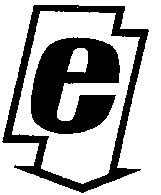 Subject’s name /Course code Nazwa/kod przedmiotuType of classes / ECTS Rodzaj zajęć / ECTSLecturer ProwadzącyLecturer’s acceptance /signature Zgoda / podpis prowadzącego